Agli alunni di quarto e quinto anno Open Day dell’Università degli Studi di Palermo.Durante gli incontri saranno presentati i Corsi di Laurea e di Laurea Magistrale a Ciclo Unico e, inoltre, sarà possibile partecipare a diverse attività che hanno la finalità generale di facilitare la transizione fra la scuola secondaria di 2°grado e l’università.Gli Open Day si terranno online sulla piattaforma Microsoft Teams.    Nella tabella il calendario degli incontri, i link delle pagine dedicate e i contatti per ulteriori informazioni .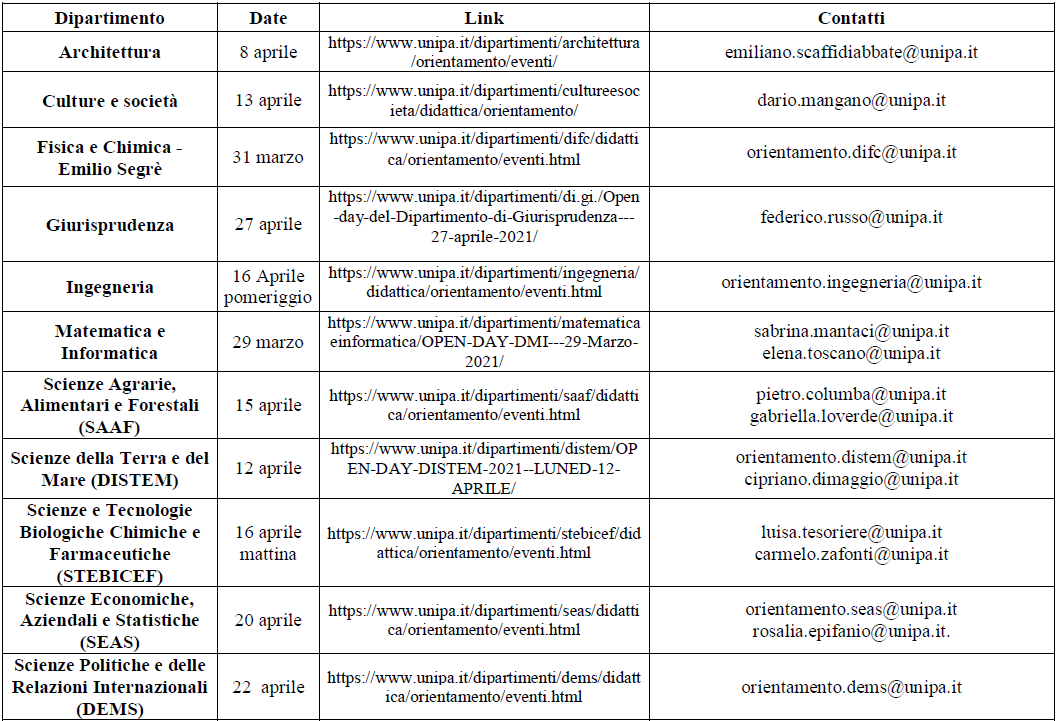 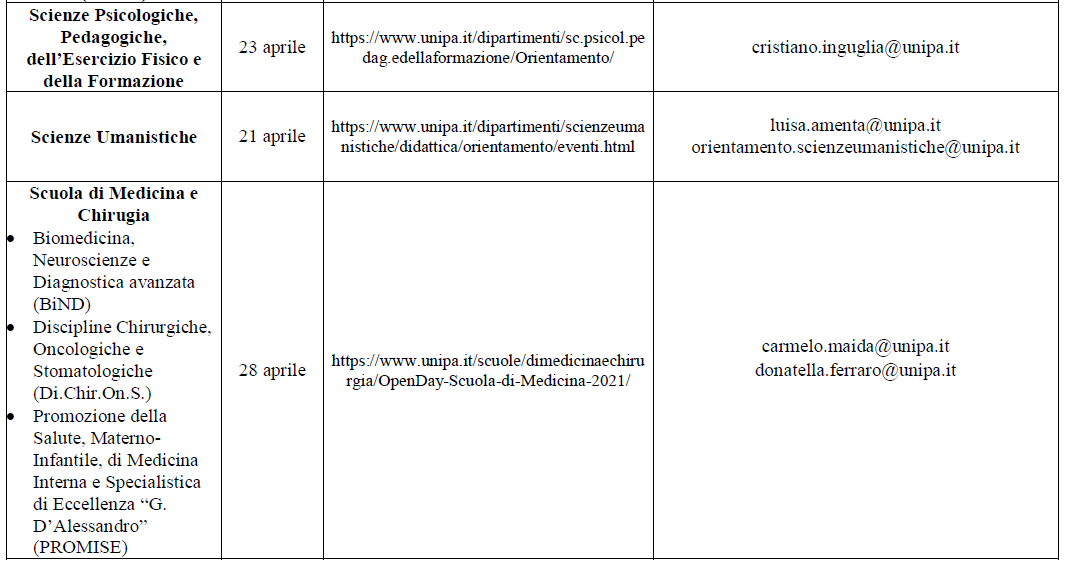 